News Release 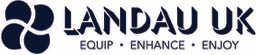 For immediate release11th February 2016Landau UK becomes MarineGiftCards.com partner Landau UK is the latest company to become a MarineGiftCards.com partner meaning that Landau UK eGiftcards will now be available exclusively at MarineGiftCards.com. The new eGiftcards come in denominations of £100, £500 and £1000 and can be spent at Landauuk.com on a wide range of high-end products including Go Pro action cameras, SEABOBs, Gocycle electric bikes, MLS fuel purifiers, Argus thermal imaging cameras, Whisper Power generators, Efoy fuel cells, JL Audio equipment, KVH satellite TV domes, Bluefin underwater lights, and Ultra anchors. Ideal for those who want to treat the discerning boater in their life but want to get the right thing, MarineGiftCards.com enables consumers to buy Landau UK eGiftcards, which the recipient can then put towards exactly what they want. EGiftcards can be personalised with a message to the recipient. Landau UK’s inclusion as a MarineGiftCard.com partner, alongside Henri Lloyd, introduces a whole raft of new products that can now be gifted by eGiftcard to MarineGiftCards.com customers.Ben Metcalfe, Managing Director Landau UK, said ‘Landau UK is excited to be joining Henri Lloyd as a partner of MarineGiftCards.com. We recognise the way that MarineGiftCards.com can potentially open up the market to non-sailing consumers, and see the eGiftcard market as a growth area. Being a partner allows us to benefit from the exposure to that market that MarineGiftCards.com can offer us’. Mike Shepherd, Director of MarineGiftCards.com, said ‘MarineGiftCards.com is delighted to welcome Landau UK as a partner. MarineGiftCards.com customers sending a Landau UK eGiftcard will be giving the lucky recipient access to some really inventive products. They could spend their eGiftcard on anything in Landau UK’s wide range of superbly designed products from action cameras to yacht toys.’ MarineGiftCards.com is powered by technology from giftcard giant InComm, which is acknowledged as the industry leader in prepaid card and transaction technologies. Tim Pope is Regional Vice President for InComm’s operations in EMEA. “The growth of the gift-card category over the past few years has been hugely impressive” said Tim Pope, Vice President, InComm Europe. “ But certain sectors of the market have remained inaccessible, by working with MarineGiftCards.com we will open up a specialist sector that has previously been overlooked, giving consumers even more choice of products they buy”MarineGiftCards.com offers a new, convenient way of gifting marine products and services to family, friends and loved ones. MarineGiftCards.com aims to be a one-stop shop for many of the top marine brands.  Subscribers to the MarineGiftCards.com newsletter will benefit from being the first to hear about new eGiftcards, special offers and promotions. ENDS//Notes to editorsMarineGiftCards.com is a trading name of MAA Prepaid Ltd, which is a registered company within the UK. MAA Prepaid Ltd was founded in 2014 by Mike Shepherd.About Landau UK Landau is an award-winning British company that specialises in the supply and installation of all types of marine equipment, fittings and electronics. Based at Swanwick Marina on the Hamble River near Southampton, it operates both nationally and internationally, working on commissions from leading boatbuilders, dealers, brokers, fleet operators and agents as well as leisure boat owners. Landau's highly experienced and fully qualified installation engineers and craftsmen have an unrivalled reputation for their standards of workmanship and expertise.About InCommLeveraging deep integrations into retailers’ point-of-sale systems, InComm provides connectivity to a variety of service providers that allow consumers to conduct everyday business at more than 450,000 points of retail distribution worldwide. Whether those consumers are activating prepaid products, paying bills, enjoying real-time discounts through a membership card, purchasing digital goods in-store or adding funds to an online account, InComm is there to provide unique gift-gifting opportunities, cater to on-the-go shoppers, deliver added value through loyalty programs and serve cash-based consumers. With 186 global patents, InComm is headquartered in Atlanta with a presence in over 30 countries in North and South America, Europe and the Asia-Pacific region. Learn more at www.InComm.com or connect with us on www.twitter.com/InComm , www.facebook.com/InComm, www.linkedin.com/company/InComm or www.InComm.com/blog Media enquiriesAlison Willis, Marine Advertising AgencyEmail: alison@marineadagency.comTel: +44 (0) 23 9252 2044 OrEmma Stanbury, Marine Advertising AgencyEmail: emma@marineadagency.comTel: +44 (0) 23 9252 2044 